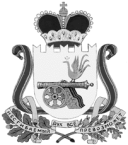 ВЯЗЕМСКИЙ РАЙОННЫЙ СОВЕТ ДЕПУТАТОВРЕШЕНИЕот 27.09.2023 № 88О внесении изменений в Положение о муниципальном земельном контроле в границах муниципального образования «Вяземский район» Смоленской области В соответствии с Федеральным законом от 31.07.2020 № 248-ФЗ «О государственном контроле (надзоре) и муниципальном контроле в Российской Федерации», Уставом муниципального образования «Вяземский район» Смоленской области, Вяземский районный Совет депутатовРЕШИЛ:Внести в Положение о муниципальном земельном контроле в границах муниципального образования «Вяземский район» Смоленской области, утвержденное решением Вяземского районного Совета депутатов от 27.10.2021 г. № 97 (в редакции решений Вяземского районного Совета депутатов от 22.12.2021 № 123, от 27.04.2022 № 40, от 21.02.2023 № 17) следующие изменения: изложить приложение № 3 в новой редакции в соответствии с приложением к настоящему решению.2. Настоящее решение вступает в силу с момента его официального опубликования. 3. Настоящее решение опубликовать в газете «Вяземский вестник» и разместить на официальном сайте Вяземского районного Совета депутатов vyazma-region67.ru.     Приложение   к решению Вяземского районного Совета     депутатов    от 27.09.2023 № 88Приложение № 3к Положению о  муниципальном земельном  контроле  в  границах  муниципального       образования       «Вяземский  район»  Смоленской         области	Индикаторы риска нарушения обязательных требований, используемые для определения необходимости проведения внеплановыхпроверок при осуществлении Администрацией муниципального образования «Вяземский район» Смоленской области  муниципального земельного контроля  1. Несоответствие площади используемого гражданином, юридическим лицом, индивидуальным предпринимателем земельного участка площади земельного участка, сведения о которой содержатся в Едином государственном реестре недвижимости. 	2. Отсутствие в Едином государственном реестре недвижимости сведений о правах на используемый гражданином, юридическим лицом, индивидуальным предпринимателем земельный участок.3. Несоответствие использования гражданином, юридическим лицом, индивидуальным предпринимателем земельного участка целевому назначению в соответствии с его принадлежностью к той или иной категории земель и (или) видам разрешенного использования земельного участка, сведения о котором содержатся в Едином государственном реестре недвижимости.4. Отсутствие объектов капитального строительства, ведения строительных работ, связанных с возведением объектов капитального строительства на земельном участке, предназначенном для жилищного или иного строительства.5. Наличие информации о неиспользовании по целевому назначению или использовании с нарушением законодательства Российской Федерации земельного участка из земель сельскохозяйственного назначения, оборот которых регулируется Федеральным законом от 24 июля 2002 г. N 101-ФЗ «Об обороте земель сельскохозяйственного назначения», по истечении одного года с момента приобретения новым собственником такого земельного участка по результатам публичных торгов на основании решения суда о его изъятии в связи с неиспользованием по целевому назначению или использованием с нарушением законодательства Российской Федерации.6. Зарастание сорной растительностью и (или) древесно-кустарниковой растительностью, не относящейся к многолетним плодово-ягодным насаждениям, за исключением мелиоративных защитных лесных насаждений, земельного участка, свидетельствующее о его неиспользовании для ведения сельскохозяйственного производства или осуществления иной связанной с сельскохозяйственным производством деятельности.7. Поступление информации о невозможности использования в соответствии с видом разрешенного использования земель и (или) земельного участка, находящихся в государственной или муниципальной собственности и использовавшихся без предоставления земельных участков и установления сервитута, публичного сервитута, при наличии сведений о завершении на таких землях и (или) земельном участке в течение шести предшествующих месяцев:- проведения инженерных изысканий;- капитального или текущего ремонта линейного объекта;- строительства временных или вспомогательных сооружений (включая ограждения, бытовки, навесы), складирования строительных и иных материалов, техники для обеспечения строительства, реконструкции линейных объектов федерального, регионального или местного значения;- осуществления геологического изучения недр;- возведения некапитальных строений, сооружений, предназначенных для осуществления товарной аквакультуры (товарного рыбоводства).8. Неисполнение обязанности по приведению земельного участка в состояние, пригодное для использования по целевому назначению.И.о. председателя Вяземского районного Совета депутатов________________  Е.Н. МоторинаИ.п. Главы муниципального образования «Вяземский район» Смоленской области__________________      В.П. Беленко«_____» ________________